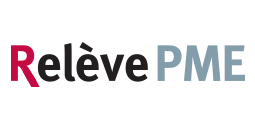 EXEMPLE DE TEASERimportant : Ce document n'est qu'une proposition et doit être adapté aux besoins spécifiques de votre projetINFORMATIONS GÉNÉRALES RÉSULTATS FINANCIERS Sources des résultats : Comptes de statutaires ou comptes retraités Fonds propres : Dettes financières : Trésorerie Informations complémentaires : Présence d’immobilier : ENVIRONNEMENT CESSION PERSONNE À CONTACTER Commentaires : Secteur(s) d’activitéLocalisation (ville – canton)Forme JuridiqueDescription de l’activitéLa société possède-t-elle plusieurs marques ?La société possède-t-elle plusieurs brevets ?La société est-elle active à l’exportkCHF/AnnéeN-2N-1NN+1CAEBITEBITDAEmployésPosition sur le marchéEntreprise locale, nationale ou internationale, leader ou challenger ?ConcurrenceQuel niveau de concurrence ? Points fortsLister les 3 points fortsPoints faiblesLister les 3 points faiblesSociété en difficulté financièresOui/nonType de cession Minoritaire/majoritaire/ouvert aux deuxPrix de la cession XXX CHFExistence d’une évaluation indépendanteOui/nonL’immobilier est-il compris dans la vente ?Oui/nonCession avec reprise de dette ? Oui/nonNom de la personne de contact : Téléphone : Email : Mandataire (si existant) : 